HORAIRE DES EXAMENS DE JUIN 2020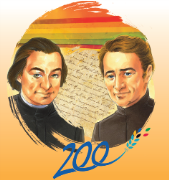 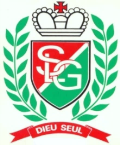 HORAIRE DES EXAMENS DE JUIN 2020HORAIRE DES EXAMENS DE JUIN 2020HORAIRE DES EXAMENS DE JUIN 2020HORAIRE DES EXAMENS DE JUIN 2020HORAIRE DES EXAMENS DE JUIN 2020HORAIRE DES EXAMENS DE JUIN 2020HORAIRE DES EXAMENS DE JUIN 2020SecondaireLundi 15Mardi 16Jeudi 18Vendredi 19Lundi  22Mercredi 24Les Parents prennent leurs dispositions pour que leurs garçons soient dans les conditions optimales pour se concentrer et bien réussir leurs examens!Les Parents prennent leurs dispositions pour que leurs garçons soient dans les conditions optimales pour se concentrer et bien réussir leurs examens!SecondaireLes Parents prennent leurs dispositions pour que leurs garçons soient dans les conditions optimales pour se concentrer et bien réussir leurs examens!Les Parents prennent leurs dispositions pour que leurs garçons soient dans les conditions optimales pour se concentrer et bien réussir leurs examens!SECONDAIRE 18h00-11h00: Français (3h)11h30-12h15:  Géologie (45 mn)8h00-9h15: Sc. Soc. (1h15)9h45-11h45:                                  Chimie (2h)8h00-10h00: Physique (2h)10h30-11h45:     Espagnol (1h15)8h00-9h15: Economie (1h15)       10h00-10h45: Biologie (45 mn)8h00-9h15:  Anglais (1h15)10h00-11h15: Kréyòl (1h15)8h00-10h45:  Mathématiques (2h45)11h15-12h00:Arts (45 mn)Les Parents prennent leurs dispositions pour que leurs garçons soient dans les conditions optimales pour se concentrer et bien réussir leurs examens!Les Parents prennent leurs dispositions pour que leurs garçons soient dans les conditions optimales pour se concentrer et bien réussir leurs examens!SECONDAIRE 28h00-11h00: Français (3h)11h30-12h15:  Géologie (45 mn)8h00-10h30: Sc. Soc. (2h30)11h00-1h00 :                                Chimie (2h)8h00-10h15:      Physique (2h15)10h45-12h00:      Anglais (1h15)8h00-9h15:  Economie (1h15)       10h00-11h45:  Kréyòl (1h15)8h00-9h15:  Espagnol (1h15)10h00-10h45:  Biologie (45 mn) 8h00-11h00:  Mathématiques (3h)11h30-12h15:Arts (45 mn)Les Parents prennent leurs dispositions pour que leurs garçons soient dans les conditions optimales pour se concentrer et bien réussir leurs examens!Les Parents prennent leurs dispositions pour que leurs garçons soient dans les conditions optimales pour se concentrer et bien réussir leurs examens!SECONDAIRE 38h00-11h00: Français (3h)11h30-12h15:  Géologie (45 mn)8h00-10h30: Sc. Soc. (2h30)11h00-1h00:                                  Chimie (2h)8h00-10h30:      Physique (2h30)11h00-12h15:      Anglais (1h15)8h00-9h15: Espagnol (1h15)        10h00-10h45: Biologie (45 mn)8h00-9h30:  Economie (1h30)10h00-11h15: Kréyòl (1h15)8h00-11h00:  Mathématiques (3h)Les Parents prennent leurs dispositions pour que leurs garçons soient dans les conditions optimales pour se concentrer et bien réussir leurs examens!Les Parents prennent leurs dispositions pour que leurs garçons soient dans les conditions optimales pour se concentrer et bien réussir leurs examens!SECONDAIRE 48h00-11h00: Français (3h)11h30-12h15:  Géologie (45 mn)8h00-10h30: Sc. Soc. (2h30)11h00-1h00:                                 Chimie (2h)8h00-10h30:      Physique (2h30)11h00-12h15:      Anglais (1h15)8h00-9h15: Espagnol (1h15)        10h00-10h45: Biologie (45 mn)8h00-9h30:  Economie (1h30)10h00-11h15: Kréyòl (1h15)8h00-11h00:  Mathématiques (3h)Les Parents prennent leurs dispositions pour que leurs garçons soient dans les conditions optimales pour se concentrer et bien réussir leurs examens!Les Parents prennent leurs dispositions pour que leurs garçons soient dans les conditions optimales pour se concentrer et bien réussir leurs examens!HORAIRE DES EXAMENS DE JUIN 2020HORAIRE DES EXAMENS DE JUIN 2020HORAIRE DES EXAMENS DE JUIN 2020HORAIRE DES EXAMENS DE JUIN 2020HORAIRE DES EXAMENS DE JUIN 2020HORAIRE DES EXAMENS DE JUIN 2020HORAIRE DES EXAMENS DE JUIN 2020HORAIRE DES EXAMENS DE JUIN 20203e Cycle fond.Lundi 15Mercredi 17Jeudi 18Vendredi 19Lundi  22Mardi 24Mercredi 253e Cycle fond.7AF10h00-13h00:Français(3h00)8h00-9h30:  Physique(1h30)10h00-11h15: Espagnol (1h15)11h30-12h45 :  Sciences Soc. (1h15)10h00-12h00:Kreyòl(2h00)10h00-12h30: Mathématiques(2h30)8h00-9h15 :Anglais(1h15)10h00-10h45:Biologie(45 mn)8AF10h00-13h00:Français(3h00)8h00-9h30:  Physique(1h30)10h00-11h15: Espagnol (1h15)11h30-12h45 :  Sciences Soc. (1h15)10h00-12h00:Kreyòl(2h00)10h00-12h30: Mathématiques(2h30)8h00-9h15 :Anglais(1h15)10h00-10h45:Biologie(45 mn)9AF10h00-13h00:Français(3h00)8h00-10h00:  Physique(2h00)10h00-11h15: Espagnol (1h15)11h30-12h45 :  Sciences Soc. (1h15)10h00-12h00:Kreyòl(2h00)10h00-13h00: Mathématiques(3h00)8h00-9h15 :Anglais(1h15)10h00-10h45:Biologie(45 mn)